MEMO<Model dialog>A: Hello. How are you?B: I’m good (great, fine, bad…). Thank you.A: Welcome to                    .    B: What is             Prefecture famous for?A: It is famous for                      . B: What can we do?A: You can see (eat, buy, go…)                 .B: I see. Thank you.A: Have a nice trip! (Example)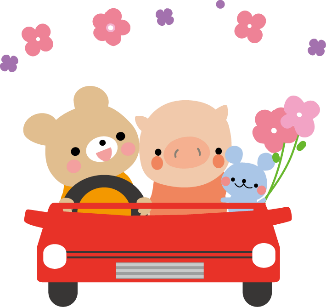 【ひょうか表】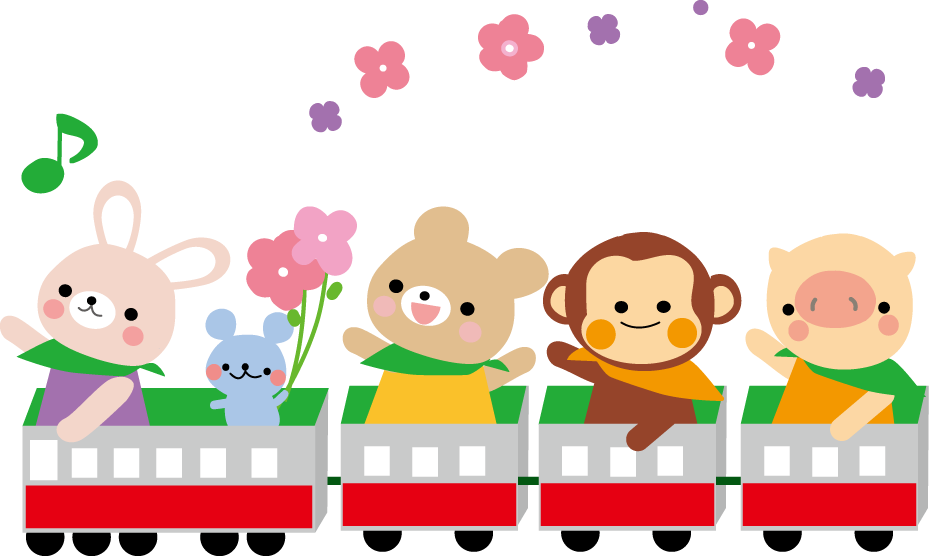 PrefectureMieIt is famous forIse-Shrine caneatIse-shrimpcanbuy green teacancanPrefectureIt is famous forcancancancanPrefectureIt is famous forcancancancanCategories(こうもく)Points(点数)Criteria(ひょうかきじゅん)ていねいさ【関心・意欲・態度】5イラストを描き、色を使ってていねいに仕上げている。字はペンできれいに清書してある。3イラストを描き、色をぬっている。字は鉛筆で読みやすくていねいに書けている。1イラストが描けていない。色もきちんとぬれていない。字が雑で、読みにくい。内容【表現１】5自分の県の下調べがたくさんしてあり、きょうみ深い内容が4文以上書けている。3自分の県の下調べがしてあり、その県について3文以上かけている。1自分の県の下調べがあまりできておらず、誰でも知っている内容で2文書けている。習ったことの活用正確さ【表現２】5これまでに習った単語や表現をたくさん使い、その使い方もほぼ正確で、十分に理解できる。4モデル文で使われている単語や表現を正確に活用し、自分の言いたいことを表現している。2モデル文をそのまま写している。モデル文を活用しているが、まちがいがあり、意味の理解がむずかしい。★ボーナス点1みんなが行ってみたいと思うような、自分オリジナルのパンフレットが作れている。